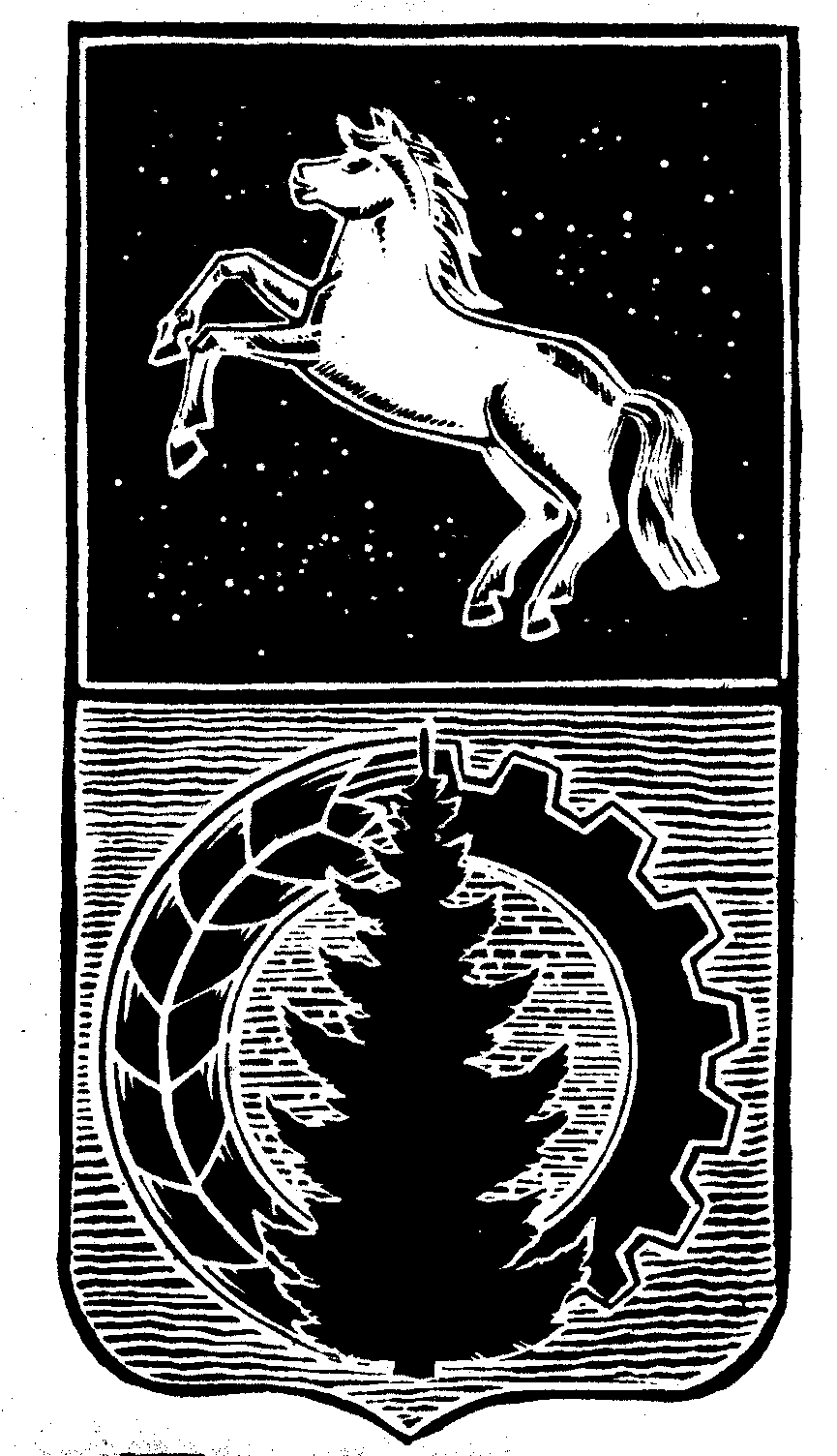 КОНТРОЛЬНО-СЧЁТНЫЙ  ОРГАНДУМЫ  АСИНОВСКОГО  РАЙОНА636840, Томская область, г. Асино, ул. имени Ленина, 40,Телефон: (38 241) 2 19 33E-mail: reviz.grup@mail.ruЗАКЛЮЧЕНИЕна проект решения Совета Новокусковского сельского поселения «О внесении изменений в  решение Совета Новокусковского сельского  поселения от 27.12.2017 № 30 «О бюджете «Новокусковское сельское поселение Асиновского района Томской области» на 2018 год»г. Асино							                    	                 02.02.2018 Контрольно-счетным органом Думы Асиновского района в соответствии со ст. 10 решения Думы Асиновского района от 16.12.2011г № 104 «Об утверждении Положения «О Контрольно-счетном органе Думы Асиновского района» рассмотрен представленный проект решения Совета Новокусковского сельского поселения «О внесении изменений в  решение Совета Новокусковского сельского поселения от 27.12.2017 № 30 «О бюджете «Новокусковское сельское поселение Асиновского района Томской области» на 2018 год».Экспертиза проекта решения Совета Асиновского городского поселения «О внесении изменений в  решение Совета Новокусковского сельского поселения от 27.12.2017 № 30 «О бюджете «Новокусковское сельское поселение Асиновского района Томской области» на 2018 год» проведена в период с 1 февраля 2018 года по 2 февраля 2018 года в соответствии со статьёй 157 Бюджетного Кодекса, статьей 9 Федерального закона от 07.02.2011 № 6-ФЗ «Об общих принципах организации и деятельности контрольно – счетных органов субъектов РФ и муниципальных образований», пунктом 7 части 1 статьи 4 Положения о Контрольно-счетном органе муниципального образования «Асиновский район», утвержденного решением Думы Асиновского района от 16.12.2011 № 104, в целях определения соответствия муниципального правового акта бюджетному законодательству и на основании пункта 12.2 плана контрольных и экспертно-аналитических мероприятий Контрольно-счетного органа Думы Асиновского района на 2018 год, утвержденного распоряжением председателя Контрольно-счетного органа Думы Асиновского района от 29.12.2017 № 51, распоряжения председателя Контрольно-счетного органа  на проведение контрольного мероприятия от 01.02.2018 № 4.Должностные лица, осуществлявшие экспертизу:Председатель Контрольно-счётного органа Думы Асиновского района Нольфина Т.Ю.Согласно представленного проекта решения, изменятся основные параметры бюджета:Доходы бюджета увеличатся на 2325,6 тыс. рублей и составят 9098,1 тыс. рублей;Расходы бюджета увеличатся на 2874,3 тыс. рублей и составят 9646,8 тыс. рублей;Дефицит бюджета составит 548,7 тыс. рублей.Доходы бюджета муниципального образования «Новокусковское сельское поселение Асиновского района Томской области» на 2018 год.Изменения вносятся в доходную часть бюджета  поселения на 2018 год. Изменение структуры доходов бюджета на 2018 год приведено в таблице.							Таблица 1, тыс. рублей Доходную часть бюджета предлагается увеличить на 2473,4 тыс. рублей, в том числе: - обеспечение и проведение противопожарных мероприятий в сумме 124,0 тыс. рублей;- иной межбюджетный трансферт на поддержку мер по обеспечению сбалансированности местных бюджетов в сумме 146,3 тыс. рублей;-  иной межбюджетный трансферт на поддержку мер по обеспечению сбалансированности местных бюджетов (на заработную плату) в сумме 92,3 тыс. рублей;-  на ремонт автомобильных дорог общего пользования местного значения в границах муниципальных районов в сумме 2004,0 тыс. рублей;-  на капитальный ремонт, ремонт и содержание автомобильных дорог общего пользования местного значения Асиновского района в сумме 106,8 тыс. рублей.Доходную часть бюджета предлагается уменьшить на 1,5 тыс. рублей в связи с возвратом остатков субсидий, субвенций и иных межбюджетных трансфертов прошлых лет.2. Расходы бюджета муниципального образования «Новокусковское сельское поселение Асиновского района Томской области» на 2018 год.Изменения вносятся в расходную часть бюджета на 2018 год: в приложение 5 «Распределение бюджетных ассигнований по разделам, подразделам, целевым статьям и видам расходов классификации расходов в ведомственной структуре расходов бюджета «Новокусковское сельское поселение Асиновского района Томской области» на 2018 год» к решению Совета Новокусковского сельского поселения от 27.12.2017 № 30 «О бюджете «Новокусковское сельское поселение Асиновского района Томской области» на 2018 год».Изменение направлений расходов в разрезе ведомственной классификации бюджета представлено в таблице 2.Таблица 2, тыс. рублейОбщая сумма расходов бюджета увеличится на 2874,3 тыс. рублей и составит 9646,8 тыс. рублей.3. Проектом решения внесены изменения в приложение 6 «Объем межбюджетных трансфертов, получаемых из других бюджетов бюджетной системы Российской Федерации на 2018 год», увеличен объем межбюджетных трансфертов, получаемых из других бюджетов бюджетной системы РФ с 4654,5 тыс. рублей до 6980,1 тыс. рублей.  Дефицит бюджета «Новокусковского сельского поселения Асиновского района Томской области» на 2018 год.Дефицит бюджета поселения с учетом изменений составит в сумме 547,8 тыс. рублей. Согласно приложению № 3 к проекту решения вносятся изменения в приложение  № 10 «Исполнение источников финансирования дефицита бюджета по кодам групп, подгрупп, статей, видов источников финансирования бюджета поселения».Изменение структуры источников финансирования дефицита бюджета поселения представлено в таблице 3.                                                                                                        Таблица 3, тыс. рублейВ соответствии с нормами статьи 96 БК РФ, дефицит бюджета предусматривается покрыть за счет отражения в расходной части бюджета поселения остатков средств местного бюджета на счете Управления финансов по состоянию на 01.01.2018 в сумме 888,1 тыс. рублей.По итогам рассмотрения проекта решения Совета Новокусковского сельского поселения «О внесении изменений в  решение Совета Новокусковского сельского поселения от 27.12.2017 № 30 «О бюджете «Новокусковское сельское поселение Асиновского района Томской области» на 2018 год», Контрольно-счетный орган Думы Асиновского района сообщает, что данный проект решения может быть принят в предложенной редакции.Председатель		_______________		                              _Т.Ю. Нольфина		                                (подпись)				                                      (инициалы и фамилия)Наименование статьи доходовУтверждено на 2017 годПроект решенияРезультат (+,-)Налоговые и неналоговые доходы:2118,02118,0Безвозмездные поступления4654,56980,1+2325,6Всего доходов:6772,59098,1+2325,6КодНаименование раздела расходовУтверждено на 2018годПроект решенияРезультат (+,-)0100Общегосударственные вопросы4508,14664,7+156,60300Национальная безопасность и правоохранительная деятельность70,0194,0+124,00400Национальная экономика1256,03549,8+2293,80500Жилищно-коммунальное хозяйство808,41108,3+299,9Всего расходов:Всего расходов:6772,59646,8+2874,3НаименованиеУтверждено на 2018 годПроект решенияРезультат (+,-)1234Изменение остатков средств на счетах по учету средств бюджета548,8+548,8ВСЕГО:548,8+548,0